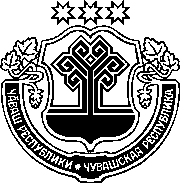 ЧӐВАШ РЕСПУБЛИКИН САККУНӖЧӐВАШ РЕСПУБЛИКИН "ЧӐВАШ РЕСПУБЛИКИН ПАТШАЛӐХ НАГРАДИСЕМ ҪИНЧЕН" САККУННЕ УЛШӐНУСЕМ КӖРТЕССИ ҪИНЧЕНЧӑваш Республикин Патшалӑх Канашӗ2018 ҫулхи раштав уйӑхӗн 18-мӗшӗнчейышӑннӑ1 статья Чӑваш Республикин "Чӑваш Республикин патшалӑх наградисем ҫинчен" 2005 ҫулхи ака уйӑхӗн 12-мӗшӗнчи 15 №-лӗ саккунне (Чӑваш Республикин Патшалӑх Канашӗн ведомоҫӗсем, 2005, 62 №; 2010, 85 №; 2012, 94 №; Чӑваш Республикин Саккунӗсен пуххи, 2013, 6 №; 2014, 3, 9 №-сем; 2015, 12 №; 2016, 10 №) ҫакӑн пек улшӑнусем кӗртес:1) 2 статьяра: а) ҫакӑн пек ҫырса хӗрӗх пиллӗкмӗш ҫӗнӗ абзац хушса хурас:"Чӑваш Республикин амӑш мухтавӗн "Анне" палли;";ӑ) хӗрӗх пиллӗкмӗш абзаца хӗрӗх улттӑмӗш абзац тесе шутлас;2) 4 статьян виҫҫӗмӗш тата тӑваттӑмӗш абзацӗсене ҫакӑн пек ҫырса хурас:"Тава тивӗҫлӗ ҫӗнӗ ӗҫсемшӗн тата ҫитӗнӳсемшӗн Чӑваш Республикин патшалӑх наградине черетлӗ хут илме тӑратас ӗҫе, ҫак статьян тӑваттӑмӗш абзацӗпе пӑхса хӑварнӑ тӗслӗхсемсӗр пуҫне, Чӑваш Республикин патшалӑх наградипе наградӑланӑ кун хыҫҫӑн пилӗк ҫул иртмесӗр тумаҫҫӗ."Чӑваш Республикин хисеплӗ гражданинӗ" хисеплӗ ят пама, "Чӑваш Республики умӗнчи тава тивӗҫлӗ ӗҫсемшӗн" орденпа, "Юратупа шанчӑклӑхшӑн" орденпа, Чӑваш Республикин амӑш мухтавӗн "Анне" паллипе наградӑлама умӗнхи наградӑна панӑ куна пӑхмасӑр тӑратма пултараҫҫӗ. Граждан, служба тата ҫар тивӗҫне пурнӑҫланӑ чухне хӑюлӑхпа паттӑрлӑх кӑтартнӑшӑн, ыр кӑмӑллӑх тата меценат ӗҫӗ-хӗлӗшӗн "Чӑваш Республики умӗнчи тава тивӗҫлӗ ӗҫсемшӗн" орден медалӗпе тата Чӑваш Республикин Хисеп грамотипе наградӑлама умӗнхи наградӑна панӑ куна пӑхмасӑр тӑратма пултараҫҫӗ.";3) 6 статьян ҫиччӗмӗш абзацӗн иккӗмӗш предложенийӗнче "Чӑваш Республикин Пуҫлӑхӗ ҫумӗнчи Патшалӑх наградисемпе ӗҫлекен комиссине" сӑмахсене "Чӑваш Республикин Пуҫлӑхӗн Администрацине" сӑмахсемпе улӑштарас; 4) 7 статьяра:а)  иккӗмӗш абзацӑн пӗрремӗш предложенийӗнче ", яланхи пекех, вӑтӑр кунран кая юлмасӑр" сӑмахсене "виҫӗ уйӑхран кая юлмасӑр" сӑмахсемпе улӑштарас;ӑ) виҫҫӗмӗш абзаца ҫакӑн пек ҫырса хурас:"Чӑваш Республикин хисеплӗ гражданинӗ" хисеплӗ ята тивӗҫнӗ граждансене "Чӑваш Республикин хисеплӗ гражданинӗ" хисеплӗ ят пани ҫинчен калакан паллӑ, хисеп хучӗ тата Чӑваш Республикин патшалӑх награди ҫумне удостоверени параҫҫӗ.";б) ҫакӑн пек ҫырса тӑваттӑмӗш–улттӑмӗш ҫӗнӗ абзацсем хушса хурас: "Юратупа шанчӑклӑхшӑн" орденпа наградӑланӑ мӑшӑрсене "Юратупа шанчӑклӑхшӑн" орденӑн пӗр паллине тата "Юратупа шанчӑклӑхшӑн" орденпа наградӑлани ҫинчен калакан пӗр хисеп хучӗ параҫҫӗ. Чӑваш Республикин Хисеп грамотипе наградӑланӑ граждансене ҫийӗнчен кӑкӑр ҫине ҫакмалли паллӑ параҫҫӗ."Чӑваш Республики умӗнчи тава тивӗҫлӗ ӗҫсемшӗн" орденпа, "Чӑваш Республики умӗнчи тава тивӗҫлӗ ӗҫсемшӗн" орден медалӗпе, Чӑваш Республикин амӑш мухтавӗн "Анне" паллипе, "Чӑваш Республикинчи вырӑнти хӑй тытӑмлӑх органӗсенче тӳрӗ кӑмӑлпа ӗҫленӗшӗн" мухтав паллипе наградӑланӑ, Чӑваш Республикин хисеплӗ ячӗсене тивӗҫнӗ граждансене тивӗҫлӗ паллӑ тата Чӑваш Республикин патшалӑх награди ҫумне удостоверени параҫҫӗ."; в) тӑваттӑмӗш абзаца ҫиччӗмӗш абзац тесе шутлас;5) 8 статьяра:а) ҫакӑн пек ҫырса тӑваттӑмӗш ҫӗнӗ абзац хушса хурас: "Чӑваш Республикин хисеплӗ гражданинӗ" хисеплӗ ят ҫумне паракан паллӑна мӑй ҫине хӑюпа ҫакса ҫӳреҫҫӗ.";ӑ) тӑваттӑмӗш тата пиллӗкмӗш абзацсене тивӗҫлӗн пиллӗкмӗш тата улттӑмӗш абзацсем тесе шутлас; 6) 91 статьяра:а) ҫакӑн пек ҫырса виҫҫӗмӗш ҫӗнӗ абзац хушса хурас:"Юратупа шанчӑклӑхшӑн" орден паллине мӑй ҫине хӑюпа ҫакса ҫӳреҫҫӗ.";ӑ) виҫҫӗмӗш абзаца тӑваттӑмӗш абзац тесе шутлас;7) ҫакӑн пек ҫырса 121 статья хушса хурас:"121 статья.	Чӑваш Республикин амӑш мухтавӗн "Анне" палли ҫинчен калакан ПоложениЧӑваш Республикин амӑш мухтавӗн "Анне" паллипе Чӑваш Республикин территорийӗнче 10 ҫултан кая мар пурӑнакан, пилӗк тата ытларах ача ҫуратнӑ (ывӑл-хӗре усрава илнӗ) тата ачисене – Раҫҫей Федерацийӗн тивӗҫлӗ гражданӗсене – пӑхса ҫитӗнтернӗ (пӑхса ҫитӗнтерекен) ача амӑшӗсене (малалла – ача амӑшӗ) наградӑлаҫҫӗ.Ача амӑшне Чӑваш Республикин амӑш мухтавӗн "Анне" паллипе пиллӗкмӗш ачи виҫӗ ҫултан кая мар ҫула ҫитнӗ хыҫҫӑн наградӑлама тӑратаҫҫӗ. Ачисене тӳрӗ кӑмӑлпа тата яваплӑха туйса пӑхса ҫитӗнтерекен, сывӑ пурнӑҫ йӗркине тытса пыракан, ачисен сывлӑхӗшӗн, вӗсене лайӑх пӗлӳ пама тата ӑс-хакӑлне аталантарма тӑрӑшакан, вӗренӳре, спортра, обществӑлла ӗҫре, наукӑра, пултарулӑх ӗҫӗ-хӗлӗнче ҫитӗнӳсем тунӑ, ӗҫре ӑнӑҫусемпе палӑрнӑ, граждан, служба тата ҫар тивӗҫне пурнӑҫланӑ чухне хӑюлӑхпа паттӑрлӑх кӑтартнӑ ачасене пӑхса ҫитӗнтернӗ (пӑхса ҫитӗнтерекен) ача амӑшӗсене Чӑваш Республикин амӑш мухтавӗн "Анне" паллипе наградӑлама тӑратаҫҫӗ.Усрава илнӗ арҫын ачана (хӗр ачана) усрава илнӗ самантран пуҫласа пилӗк ҫултан кая мар тивӗҫлӗ воспитани панӑ тата пӑхса ҫитӗнтернӗ чухне ача усрава илекенсене Чӑваш Республикин амӑш мухтавӗн "Анне" паллипе наградӑлаҫҫӗ.Чӑваш Республикин амӑш мухтавӗн "Анне" паллине кӑкӑрӑн сылтӑм енне ҫакса ҫӳреҫҫӗ, Чӑваш Республикин хисеплӗ ячӗсен кӑкӑр ҫине ҫакмалли паллисем пур чухне вӗсем хыҫҫӑн вырнаҫтараҫҫӗ.Чӑваш Республикин амӑш мухтавӗн "Анне" палли ҫинчен ҫак Саккун ҫумне 61-мӗш хушса ҫырнинче ҫырса кӑтартнӑ.";8) 121 статьяна 122 статья тесе шутлас тата унти виҫҫӗмӗш абзаца ҫакӑн пек ҫырса хурас:"Чӑваш Республикинчи вырӑнти хӑй тытӑмлӑх органӗсенче тӳрӗ кӑмӑлпа ӗҫленӗшӗн" мухтав паллине кӑкӑрӑн сылтӑм енне ҫакса ҫӳреҫҫӗ, Чӑваш Республикин амӑш мухтавӗн "Анне" палли пур чухне ун хыҫҫӑн вырнаҫтараҫҫӗ.";9) 16 статьян пӗрремӗш абзацне ҫакӑн пек ҫырса хурас:"Чӑваш Республикин патшалӑх наградисем евӗрлӗ, вӗсемпе пӗрешкел тата тулаш сӑн-сӑпачӗ пӗрешкел паллӑсем, хисеп хучӗсем тата удостоверенисем туса хума тата туса хатӗрлеме, ҫавӑн пекех Чӑваш Республикин патшалӑх наградисене ҫакса ҫӳреме ирӗк ҫук ҫыннӑн вӗсене ҫакса ҫӳреме юрамасть."; 10) 1-мӗш хушса ҫырнин улттӑмӗш абзацӗнче "Мӑй ҫине ҫакмалли" сӑмахсене "Мӑя" сӑмахпа улӑштарас;11) 2-мӗш хушса ҫырнинче:а) пӗрремӗш абзацӑн пӗрремӗш предложенийӗнче "ылтӑнлаҫҫӗ" сӑмаха "925-мӗш пробӑллӑ" сӑмахсемпе улӑштарас, "кӗмӗл тӗслӗ" сӑмахсене 
", эмальпе витмен" сӑмахсемпе улӑштарас;ӑ) иккӗмӗш абзацра "ылтӑн тӗслӗ" сӑмахсене ", 585-мӗш пробӑллӑ ылтӑнпа витнӗ" сӑмахсемпе улӑштарас;б) виҫҫӗмӗш абзацра "кӗмӗл тӗслӗ" сӑмахсене кӑларса пӑрахас;в) пиллӗкмӗш абзацӑн пӗрремӗш предложенийӗнче "кӗмӗл тӗслӗ хӑмла ҫулҫисенчен" сӑмахсене "хӑмла ҫулҫисем евӗр" сӑмахсемпе улӑштарас;12) 21-мӗш хушса ҫырнинче:а) пӗрремӗш абзацӑн пӗрремӗш предложенине ҫакӑн пек ҫырса хурас: "Юратупа шанчӑклӑхшӑн" орден паллине (малалла – орден палли) 585-мӗш пробӑллӑ ылтӑнпа витнӗ 925-мӗш пробӑллӑ кӗмӗлтен хатӗрлеҫҫӗ, вӑл пӗр пек тӑватӑ вӗҫлӗ, эмальпе витмен мӑкӑрӑлчӑк рантлӑ, шурӑ эмальпе витнӗ хӗрес майлӑ.";ӑ) иккӗмӗш абзаца ҫакӑн пек ҫырса хурас:"Хӗрес вӗҫӗсен хушши – 63 миллиметр, медальон диаметрӗ – 25 миллиметр, колодка сарлакӑшӗ – 38 миллиметр, хӑю сарлакӑшӗ – 34 миллиметр, хӑйӑвӑн ансӑр йӑрӑмсен сарлакӑшӗ – 7-шер миллиметр.";б) виҫҫӗмӗш абзацра "мм" сӑмаха "миллиметр" сӑмахпа улӑштарас;13) 4-мӗш хушса ҫырнин пӗрремӗш абзацӗнче "пӑхӑрпа цинк шӑранчӑкне (томпак) кӗмӗллесе" сӑмахсене "пӑхӑрпа цинк шӑранчӑкне (томпак) 925-мӗш пробӑллӑ кӗмӗлпе витсе" сӑмахсемпе улӑштарас; 14) 5-мӗш хушса ҫырнинче:а) пӗрремӗш абзацра "кӗмӗлтен" сӑмаха "925-мӗш пробӑллӑ кӗмӗлтен" сӑмахсемпе улӑштарас;ӑ) виҫҫӗмӗш абзаца ҫакӑн пек ҫырса хурас:"Медалӗн тепӗр енне ҫавракан чӑвашла тата вырӑсла "ЧӐВАШ РЕСПУБЛИКИ УМӖНЧИ ТАВА ТИВӖҪЛӖ ӖҪСЕМШӖН" ОРДЕН МЕДАЛӖ" / "МЕДАЛЬ ОРДЕНА "ЗА ЗАСЛУГИ ПЕРЕД ЧУВАШСКОЙ РЕСПУБЛИКОЙ" тесе ҫӳлелле мӑкӑрӑлчӑк саспаллисемпе ҫырса хунӑ, варринче – медалӗн шут номерӗ.";15) ҫакӑн пек ҫырса 61-мӗш хушса ҫырни хушса хурас:"Чӑваш Республикин "Чӑваш Республикин патшалӑх наградисем ҫинчен" саккунӗ ҫумне 61-мӗш хушса ҫырниЧӑваш Республикин амӑш мухтавӗн "Анне" паллинеҪЫРСА КӐТАРТНИЧӑваш Республикин амӑш мухтавӗн "Анне" паллине (малалла – паллӑ) пӑхӑрпа цинк шӑранчӑкне (томпак) ылтӑнласа (585-мӗш пробӑллӑ ылтӑнпа витсе) туса хатӗрлеҫҫӗ. Унӑн виҫи – 3636 миллиметр. Вӑл пӗр пек тӑватӑ вӗҫлӗ, хӗррисене касса тухнӑ, хӗрлӗ тата шурӑ эмальпе витнӗ урлавсенчен тӑракан чалӑш хӗрес сӑнарлӑ паллӑ пулса тӑрать. Хӗрес айккисенче – мӑкӑрӑлчӑк рант. Хӗрес урлавӗсен хушшинче чӑваш наци тӗррисем евӗр мӑкӑрӑлчӑк эреш элеменчӗсене вырнаҫтарнӑ. Элементсен ҫӳллӗшӗ – 
8 миллиметр. Хӗрес варринче – чӑваш наци тӗррине ӳкернӗ тан енлӗ сакӑр кӗтеслӗ медальон-накладка. Сакӑр кӗтеслӗ медальон-накладка диаметрӗ – 15 миллиметр. Паллӑн хыҫал енӗн варринче мӑкӑрӑлчӑк саспаллисемпе ҫапла ҫырса хунӑ: "ЗНАК МАТЕРИНСКОЙ СЛАВЫ ЧувашСКОЙ Республики "Анне", аяларах – унӑн шут номерӗ.Паллӑн колодка виҫи 2619 миллиметрпа танлашать, ӑна шурӑ эмальпе витнӗ, качча тухнӑ хӗрарӑмӑн пуҫа тӑхӑнмалли чӑваш наци тумтирӗн элеменчӗ – сурпан евӗр тата хӗрарӑмсен чӑваш наци тумтирӗн ҫурӑм хыҫне ҫакмалли элеменчӗ – хӳре евӗр туса хатӗрленӗ, хӳре тӑршшӗ – 10 миллиметр, сарлакӑшӗ – 4 миллиметр, ун ҫине хӗрлӗ тӗслӗ эмаль ӗмӗлки ҫине ылтӑнланӑ тенкӗсене мӑкӑртса ӳкернӗ. Колодка варрине ылтӑнланӑ саспаллисемпе мӑкӑртса "АННЕ" тесе ҫырса хунӑ. Колодка айккисенче – сурпанӑн аялалла усӑннӑ (паллӑ варринелле тайӑлтарнӑ) вӗҫӗсенче, – картлӑ-картлӑ рант. Ун ҫийӗн хӗрлӗ эмальпе витнӗ, чӑваш наци эрешӗллӗ ылтӑнланӑ йӑрӑм вырнаҫтарнӑ. Колодка лаптӑкне илем кӳрекен тӗслӗ эмальсене тата мӑкӑрӑлчӑка ҫийӗнчен тӗссӗр эмальпе витнӗ, хӗррисенче – мӑкӑрӑлса тӑракан рант. Колодкӑн хыҫал енче кӑкӑр ҫине ҫакмалли паллӑна тумтир ҫумне ҫирӗплетмелли булавка пур.Паллӑна колодка ҫумне шарнир мелӗпе ҫыхӑнтаракан цилиндр йышши "йӑлӑпа" ҫирӗплетнӗ."; 16) 7-мӗш хушса ҫырнинче:пӗрремӗш абзацра "кӗмӗлпе витнӗ тата диаметрӗ 32 мм танлашакан" сӑмахсене ", 925-мӗш пробӑллӑ кӗмӗлпе витнӗ тата диаметрӗ 32 миллиметрпа танлашакан" сӑмахсемпе улӑштарас;тӑваттӑмӗш абзацра "мм" сӑмаха тивӗҫлӗ хисепре тата падежра "миллиметр" сӑмахпа улӑштарас.2 статьяҪак Саккун ӑна официаллӑ йӗркепе пичетлесе кӑларнӑ кун хыҫҫӑн вунӑ кун иртсен вӑя кӗрет. Шупашкар хулиЧӑваш РеспубликинПуҫлӑхӗМ. Игнатьев